PR PROPOSAL DEVELOPMENT COUNSELLORS INTERNATIONALMarkets:  Domestic U.S. (excluding California)programs:News Bureau: research and respond to qualified media leads; MCTC included in DCI “all-client” activities; provide insights and recommendations on media leads FAM program: pitch/secure 8 media annuallyProgramming/reportingAttend MCTC meetings as agreed uponMedia Missions: conduct 1 media mission annually; pitch/secure 6 editorial meetingsEvent Support: underscore media effort to drive coverage and attendance at key annual events, Crab and Mushroom Festivals plus one otherProduction house tours: conduct 1 tour and secure 6-8 meetingsProactive pitching: 3 proactive pitches including 1 broadcast pitchContent creation: 6 hours per month, including development of blog posts, newsletters, listicles or website editorial Media perception study: 1Website audit: 1 included in package Promotions: conduct (1) out-market promotion annually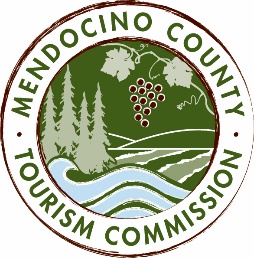 